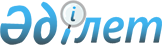 Жамбыл ауданы мәслихатының 2020 жылғы 6 қаңтардағы № 44/11 "2020-2022 жылдарға арналған Солтүстік Қазақстан облысы Жамбыл ауданы Троицк ауылдық округінің бюджетін бекіту туралы" шешіміне өзгерістер мен толықтырулар енгізу туралыСолтүстік Қазақстан облысы Жамбыл ауданы мәслихатының 2020 жылғы 11 мамырдағы № 48/1 шешімі. Солтүстік Қазақстан облысының Әділет департаментінде 2020 жылғы 15 мамырда № 6298 болып тіркелді
      Қазақстан Республикасының 2008 жылғы 4 желтоқсандағы Бюджет кодексінің 106, 109-1-баптарына және 111-бабының 1-тармағына, Қазақстан Республикасының 2001 жылғы 23 қаңтардағы "Қазақстан Республикасындағы жергілікті мемлекеттік басқару және өзін-өзі басқару туралы" Заңының 6-бабына, Қазақстан Республикасының 2016 жылғы 6 сәуірдегі "Құқықтық актілер туралы" Заңының 26-бабына сәйкес, Солтүстік Қазақстан облысы Жамбыл ауданы мәслихаты ШЕШІМ ҚАБЫЛДАДЫ:
      1. Жамбыл ауданы мәслихатының "2020-2022 жылдарға арналған Солтүстік Қазақстан облысы Жамбыл ауданы Троицк ауылдық округінің бюджетін бекіту туралы" 2020 жылғы 6 қаңтардағы № 44/11 шешіміне (2020 жылы 20 қаңтарда Қазақстан Республикасының нормативтік құқықтық актілерінің электрондық түрдегі эталондық бақылау банкінде жарияланған, Нормативтік құқықтық актілерді мемлекеттік тіркеу тізілімінде № 5882 тіркелген) мынадай өзгерістер мен толықтырулар енгізілсін:
      1-тармақ жаңа редакцияда жазылсын:
       "1. 2020-2022 жылдарға арналған Солтүстік Қазақстан облысы Жамбыл ауданы Троицк ауылдық округінің бюджеті көрсетілген шешімге тиісінше 1, 2 және 3 қосымшаларға сәйкес, оның ішінде 2020 жылға мынадай көлемде бекітілсін:
      1) кірістер – 16 875 мың теңге:
      салықтық түсімдер – 1 491 мың теңге;
      салықтық емес түсімдер – 0 тенге;
      негізгі капиталды сатудан түсетін түсімдер – 0 теңге;
      трансферттер түсімі – 15 384 мың теңге;
      2) шығындар – 16 875 мың теңге;
      3) таза бюджеттік кредиттеу – 11 000 мың теңге:
      бюджеттік кредиттер – 11 000 теңге;
      бюджеттік кредиттерді өтеу – 0 теңге;
      4) қаржы активтерімен операциялар бойынша сальдо – 0 теңге:
      қаржы активтерін сатып алу – 0 тенге;
      мемлекеттің қаржы активтерін сатудан түсетін түсімдер – 0 тенге;
      5) бюджет тапшылығы (профициті) – - 11 000 теңге;
      6) бюджет тапшылығын қаржыландыру (профицитін пайдалану) – 11 000 теңге
      қарыздар түсімі – 11 000 теңге;
      қарыздарды өтеу – 0 теңге;
      бюджет қаражатының пайдаланылатын қалдықтары – 0 мың теңге.";
      мынадай мазмұндағы 5-1-тармақпен толықтырылсын:
       "5-1. 2020 жылға арналған ауылдық округ бюджетінде жергілікті маңызы бар автомобиль жолдарына жол белгілерін сатып алуға және орнатуға облыстық бюджеттен 381 мың теңге сомасында нысаналы трансферттер ескерілсін.";
      мынадай мазмұндағы 5-2-тармақпен толықтырылсын:
       "5-2. 2020 жылға арналған ауылдық округ бюджетінде Троицк ауылының спорттық-ойын алаңын жайластыруға Жұмыспен қамту жол картасы шеңберінде қаржыландыру шаралары үшін ішкі қарыздар есебінен 11 000 мың теңге ескерілсін.";
      көрсетілген шешімге 1 қосымша осы шешімнің қосымшасына сәйкес жаңа редакцияда жазылсын.
      2. Осы шешім 2020 жылдың 1 қаңтарынан бастап қолданысқа енгізіледі. 2020 жылға арналған Троицк ауылдық округінің бюджеті
					© 2012. Қазақстан Республикасы Әділет министрлігінің «Қазақстан Республикасының Заңнама және құқықтық ақпарат институты» ШЖҚ РМК
				
      Жамбыл ауданы 
мәслихатының төрайымы 

О.Овчинникова

      Жамбыл ауданы 
мәслихатының хатшысы 

Б.Мусабаев
Солтүстік Қазақстан облысы Жамбыл ауданы мәслихатының 2020 жылғы 11 мамыры № 48/1 шешіміне қосымшаСолтүстік Қазақстан облысы Жамбыл ауданы мәслихатының 2020 жылғы 6 қаңтардағы № 44/11 шешіміне 1 қосымша
Санаты
Сыныбы
Кіші сыныбы
Атауы
Сомасы (мың теңге)
1
2
3
4
5
 1) Кірістер
16 875
1
Салықтық түсімдер
1 491
01
Табыс салығы
140
2
Жеке табыс салығы
140
04
Меншiкке салынатын салықтар
1 351
1
Мүлiкке салынатын салықтар 
9
3
Жер салығы
97
4
Көлiк құралдарына салынатын салық 
1 245
4
Трансферттердің түсімдері
15 384
02
Мемлекеттiк басқарудың жоғары тұрған органдарынан түсетiн трансферттер
15 384
3
Аудандардың (облыстық маңызы бар қаланың) бюджетінен трансферттер
15 384
 

Функционалдық топ
Бюджеттік бағдарламалардың әкімшісі
Бағдарлама
Атауы
Сомасы (мың теңге)
1
2
3
4
5
2) Шығындар
16 875
01
Жалпы сипаттағы мемлекеттiк қызметтер 
12 719
124
Аудандық маңызы бар қала, ауыл, кент, ауылдық округ әкімінің аппараты
12 719
001
Аудандық маңызы бар қала, ауыл, кент, ауылдық округ әкімінің қызметін қамтамасыз ету жөніндегі қызметтер
12 719
04
Бiлiм беру
1 528
124
Аудандық маңызы бар қала, ауыл, кент, ауылдық округ әкімінің аппараты
1 528
005
Ауылдық жерлерде оқушыларды жақын жердегі мектепке дейін тегін алып баруды және одан алып қайтуды ұйымдастыру
1 528
07
Тұрғын үй-коммуналдық шаруашылық
1 665
124
Аудандық маңызы бар қала, ауыл, кент, ауылдық округ әкімінің аппараты
1 665
008
Елді мекендердегі көшелерді жарықтандыру
1 255
009
Елді мекендердің санитариясын қамтамасыз ету
260
011
Елді мекендерді абаттандыру мен көгалдандыру
150
12
Көлік және коммуникация
381
124
Аудандық маңызы бар қала, ауыл, кент, ауылдық округ әкімінің аппараты
381
013
Аудандық маңызы бар қалаларда, ауылдарда, кенттерде, ауылдық округтерде автомобиль жолдарының жұмыс істеуін қамтамасыз ету
381
13
Басқалар
582
124
Аудандық маңызы бар қала, ауыл, кент, ауылдық округ әкімінің аппараты
582
040
Өңірлерді дамытудың 2025 жылға дейінгі мемлекеттік бағдарламасы шеңберінде өңірлерді экономикалық дамытуға жәрдемдесу бойынша шараларды іске асыруға ауылдық елді мекендерді жайластыруды шешуге арналған іс-шараларды іске асыру
582
3) Таза бюджеттік кредиттеу
11 000
Бюджеттік кредиттеу
11 000
07
Тұрғын үй-коммуналдық шаруашылық
11 000
124
Аудандық маңызы бар қала, ауыл, кент, ауылдық округ әкімінің аппараты
11 000
011
Елді мекендерді абаттандыру мен көгалдандыру
11 000
Санаты
Сыныбы
Кіші сыныбы
Атауы
Сомасы (мың теңге)
 5
Бюджеттік кредиттерді өтеу
0
01 
Бюджеттік кредиттерді өтеу
0
1
Мемлекеттік бюджеттен берілген бюджеттік кредиттерді өтеу
0
Функционалдық топ
Бюджеттік бағдарламалардың әкімшісі
Бағдарлама
Атауы
Сомасы (мың теңге)
4) Қаржы активтерімен операциялар бойынша сальдо
0
Қаржы активтерін сатып алу
0
Санаты
Сыныбы
Кіші сыныбы
Атауы
Сомасы (мың теңге)
6
Мемлекеттің қаржы активтерін сатудан түсетін түсімдер 
0
01
Мемлекеттің қаржы активтерін сатудан түсетін түсімдер 
0
1
Қаржы активтерін ел ішінде сатудан түсетін түсімдер 
0
5) Бюджет тапшылығы (профициті)
-11 000
6) Бюджет тапшылығын қаржыландыру (профицитін пайдалану)
11 000
7
Қарыздар түсімдері
11 000
01
Мемлекеттік ішкі қарыздар
11 000
2
Қарыз алу келісім-шарттары
11 000
Функционалдық топ
Бюджеттік бағдарламалардың әкімшісі
Бағдарлама
Атауы
Сомасы (мың теңге)
16
Қарыздарды өтеу
0
124
Аудандық маңызы бар қала, ауыл, кент, ауылдық округ әкімінің аппараты
0
056
Аудандық маңызы бар қала, ауыл, кент, ауылдық округ әкімі аппаратының жоғары тұрған бюджет алдындағы борышын өтеу
0
Санаты
Сыныбы
Кіші сыныбы
Атауы
Сомасы (мың теңге)
8
Бюджет қаражатының пайдаланылатын қалдықтары
0
1
Бюджет қаражаты қалдықтары
0
1
Бюджет қаражатының бос қалдықтары
0